École John W. MacLeod - Fleming Tower School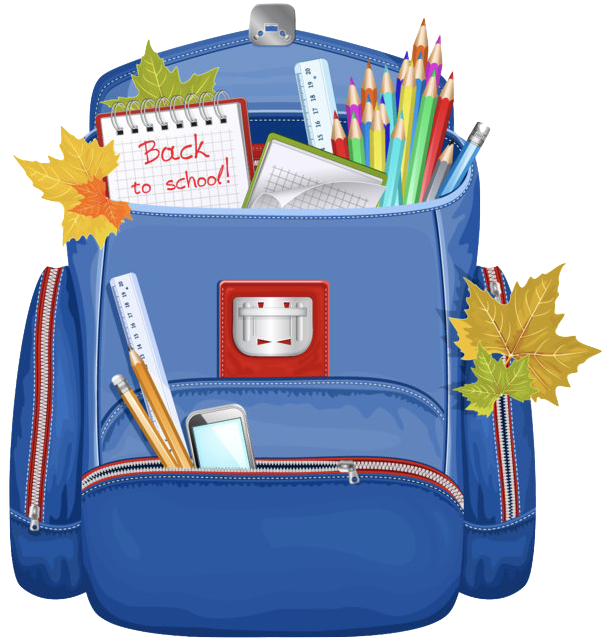 Grade One English School Supply List2023-20241 backpack1 lunch box1 pair of indoor sneakers (Velcro please)1 water bottle – reusable to come to school each day with water from home1 change of clothes in Ziplock bag (socks, pants/shorts, shirt, underwear)(Please LABEL all of the above items with your child’s name)4 - two pocket glossy plastic folders for specific subjects- no duotangs holes/ fasteners please  (any colours)2 - Green Hilroy scribblers (½ interlined and ½ blank pages)2 - Dark Blue Hilroy scribblers (blank pages)2 - glue sticks2 - pack of markers2 - pack pencil crayons (24 packs)1 - pack of whiteboard markers2 - white erasers2 - pack of sharpened pencils1 - pair of scissors1 - box of ziplock bags2 - boxes of tissues1 - zipper messenger bag (found a dollerama)See you in September!